Technique - Matériel - La flèche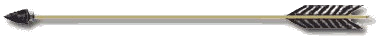 Une flèche se compose de quatre éléments :    1) Le tube qui peut être en bois, en aluminium, en carbone ou composé carbone aluminium ;    2) L'enférron ou pointe ;    3) L'empennage formé de plusieurs "plumes" dont une sert de repère et se nomme "plume de coq" ;    4) L'encoche qui permet l'accrochage de la flèche sur la corde.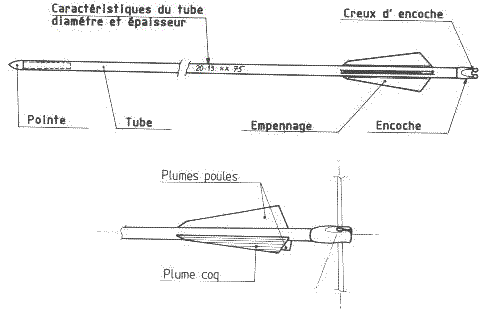 